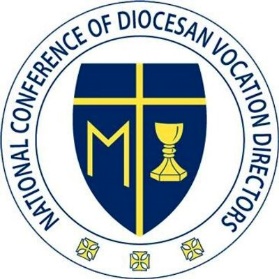 NCDVD Executive Board MeetingMarch 7, 2024 – Virtual (Zoom)Board Members present: Fr. Chuck Dornquast, Fr. Neal Hock, Fr. Eric Augenstein, Fr. Jordan Dosch, Fr. Blake Dubroc, Rose Sullivan. Arrived late: Fr. Brian Buettner Meeting was called to order at 2:01 pm by Fr. Chuck Dornquast, who led an opening prayer.Convention 2025 – feedback from regions: no preference on date options, but a desire to look at later September dates into the future. Recommendation is to keep original dates of August 22-29, 2025. APPROVED by unanimous vote of the board.Rose is meeting with Region 1 (who is hosting) on April 24th Development USCCB Meeting with attorney & Bob Flanagan – determining what NCDVD’s legal relationship is with the USCCB to determine what kind of supporting organization NCDVD is in order to meet requirements of potential individuals and foundations for donors.Proposed that David Trotter become additional volunteer member of the development team, working with Bob Flanagan. Motion made by Fr. Jordan Dosch, seconded by Fr. Eric Augenstein. APPROVED by unanimous vote of the board.FOCUS Event – attended by Rose on behalf of NCDVD with 35 couples invited by FOCUS. Continuing to build relationships with potential donors for NCDVD.Rose invited by Tim Busch to advise group on Eucharistic Procession in NYC, and now invited to lunch meeting with Tim Busch later this month.Dues ReportApproximately 60 dioceses still outstanding – typical for this time of year; additional notice has been sent out.Email from Fr. Mark Murphy - Archdiocese of Dubuque – saying that they will not be paying their dues this year. Fr. Neal to follow-up on that conversation.Elections for Treasurer and Secretary: Fr. Eric Augenstein nominated for secretary; currently no nominees for Treasurer – Fr. Neal indicated that he will not be running for a third term but will be happy to serve as a consultant as needed moving forward.USCCB request for ten NCDVD participants for Synod Listening Sessions:Fr. Chuck DornquastFr. Blake DubrocFr. Neal HockFr. Michael Isenberg?Balance of representatives coming from regional coordinators.National Eucharistic CongressSeminarian Pilgrimage – 2 seminarians have applied; six more needed. All requirements have been suspended other than being a seminarian in good standing. Will receive recordings of formation provided for other pilgrims.Seminarian Housing – portal is currently open for housing at the University of IndianapolisNCDVD Booth – Knights of Columbus would like to give NCDVD a booth in Lucas Oil Stadium (at no cost) that we would share with the College Knights. Board unanimously APPROVED accepting offer from the KofC if extended. Fr. Chuck will take the lead in coordinating the booth.NCDVD involvement in NEC:Overseeing perpetual adoration chapel at St. John the Evangelist Church; seminarians from Conception Seminary to be guardians of the Eucharist; religious Conference of Major Superiors of Women Religious to assist with programming.Support for priest track; providing environment for adoration for priests and family movements.ConfessionsMasses throughout the conferenceChapels for the bishops at Westin HotelSeminarian involvementClergy CentralConvention 2024 - next stepsArchbishop Hebda will preside at Wednesday Mass and supports doing a Eucharistic Procession.Fr. Brett Brannen will lead spirituality morning conference.Waiting to hear back from Bishop Barron on Tuesday. Bishop Vetter will be present for the whole week and will be filled in as needed.Rose met with Region VIII to begin planning; regional members will be doing a site visit to St. Paul in the coming weeks. There is good involvement in planning from the Region VIII members.Cost of room is $175/nightHope to open registration in mid-April.Reminder from Fr. Blake of support received from Sock Religious/Catholic Concepts and their desire to have NCDVD share that support with the membership. Rose will work with Fr. Eric to craft an email.Other Business / Close of meetingFr. Brian led a closing prayer. The meeting was adjourned at 3:25 pm.Respectfully submitted,Fr. Eric AugensteinBoard Secretary